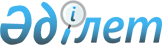 "Туристік операторлық қызметті (туроператорлық қызмет) жүзеге асыруға лицензия беру" мемлекеттік көрсетілетін қызмет қағидаларын бекіту туралы" Қазақстан Республикасы Мәдениет және спорт министрінің 2020 жылғы 29 мамырдағы № 156 бұйрығына өзгеріс енгізу туралыҚазақстан Республикасы Мәдениет және спорт министрінің м.а. 2021 жылғы 6 тамыздағы № 259 бұйрығы. Қазақстан Республикасының Әділет министрлігінде 2021 жылғы 9 тамызда № 23910 болып тіркелді.
      БҰЙЫРАМЫН:
      1. "Туристік операторлық қызметті (туроператорлық қызмет) жүзеге асыруға лицензия беру" мемлекеттік көрсетілетін қызмет қағидаларын бекіту туралы" Қазақстан Республикасы Мәдениет және спорт министрінің 2020 жылғы 29 мамырдағы № 156 бұйрығына (Нормативтік құқықтық актілерді мемлекеттік тіркеу тізілімінде № 20783 болып тіркелген) мынадай өзгеріс енгізілсін:
      көрсетілген бұйрықпен бекітілген "Туристік операторлық қызметті (туроператорлық қызмет) жүзеге асыруға лицензия беру" мемлекеттік көрсетілетін қызмет қағидалары осы бұйрыққа қосымшаға сәйкес жаңа редакцияда жазылсын.
      2. Қазақстан Республикасы Мәдениет және спорт министрлігінің Туризм индустриясы комитеті Қазақстан Республикасының заңнамасында белгіленген тәртіппен:
      1) осы бұйрықтың Қазақстан Республикасының Әділет министрлігінде мемлекеттік тіркелуін;
      2) осы бұйрық қолданысқа енгізілгеннен кейін үш жұмыс күні ішінде оны Қазақстан Республикасы Мәдениет және спорт министрлігінің интернет-ресурсында орналастыруды;
      3) осы тармақта көзделген іс-шаралар орындалғаннан кейін үш жұмыс күні ішінде Қазақстан Республикасы Мәдениет және спорт министрлігінің Заң қызметі департаментіне іс-шаралардың орындалуы туралы мәліметтерді ұсынуды қамтамасыз етсін.
      3. Осы бұйрықтың орындалуын бақылау жетекшілік ететін Қазақстан Республикасының Мәдениет және спорт вице-министріне жүктелсін.
      4. Осы бұйрық 2021 жылдың 11 қазанынан бастап қолданысқа енгізіледі және ресми жариялануға тиіс.
      Ескерту. 4-тармақ жаңа редакцияда - ҚР Мәдениет және спорт министрінің 11.10.2021 № 303 (11.10.2021 бастап қолданысқа енгізіледі) бұйрығымен.


       "КЕЛІСІЛДІ"
      Қазақстан Республикасының Ұлттық
      экономика министрлігі
       "КЕЛІСІЛДІ"
      Қазақстан Республикасының
      Цифрлық даму, инновациялар
      және аэроғарыш өнеркәсіп
      министрлігі "Туристік операторлық қызметті (туроператорлық қызмет) жүзеге асыруға лицензия беру" мемлекеттік көрсетілетін қызмет қағидалары 1-тарау. Жалпы ережелер
      1. Туристік операторлық қызметті (туроператорлық қызмет) жүзеге асыруға лицензия беру" мемлекеттік көрсетілетін қызмет қағидалары (бұдан әрі – Қағидалар) "Мемлекеттік көрсетілетін қызметтер туралы" Қазақстан Республикасы Заңының (бұдан әрі – Заң) 10-бабының 1) тармақшасына сәйкес "Туристік операторлық қызметті (туроператорлық қызмет) жүзеге асыруға лицензия беру" мемлекеттік көрсетілетін қызмет (бұдан әрі – мемлекеттік көрсетілетін қызмет) тәртібін айқындайды.
      2. Мемлекеттік көрсетілетін қызметті облыстардың, Нұр-Сұлтан, Алматы және Шымкент қалаларының жергілікті атқарушы органдары (бұдан әрі – көрсетілетін қызметті беруші) заңды және жеке тұлғаларға (бұдан әрі – көрсетілетін қызметті алушы) осы Қағидаларға сәйкес көрсетеді. 2-тарау. Мемлекеттік қызметті көрсету тәртібі
      3. Мемлекеттік көрсетілетін қызметті алу үшін, көрсетілетін қызметті алушылар www.egov.kz, www.elicense.kz "электрондық үкімет" веб-порталы (бұдан әрі – портал) арқылы көрсетілетін қызметті берушіге осы Қағидаларға 1-қосымшаға сәйкес "Туристік операторлық қызметті (туроператорлық қызмет) жүзеге асыруға лицензия беру" мемлекеттік көрсетілетін қызмет стандартының (бұдан әрі – Стандарт) 8-тармағында көрсетілген құжаттарды жолдайды.
      Мемлекеттік қызмет көрсету процесінің сипаттамасын, нысанын, мазмұны мен нәтижесін, сондай-ақ мемлекеттік қызмет көрсету ерекшеліктерін ескере отырып өзге де мәліметтерді қамтитын мемлекеттік қызмет көрсетуге қойылатын негізгі талаптардың тізбесі Стандарттарда баяндалған.
      4. Лицензияны және (немесе) лицензияға қосымшаны алу үшін, лицензияны және (немесе) лицензияға қосымшаны қайта ресімдеу үшін көрсетілетін қызметті алушының өтініш нысандары, туристік операторлық қызметке қойылатын біліктілік талаптары мен олардың сәйкестігін растайтын құжаттардың тізбесіне сәйкестік туралы мәліметтер нысаны осы Қағидалардың 2, 3, 4, 5 және 6-қосымшаларына сәйкес порталға ұсынылады.
      5. Көрсетілетін қызметті берушінің кеңсесі құжаттар түскен күні оларды қабылдауды, тіркеуді жүзеге асырады және көрсетілетін қызметті берушінің жауапты құрылымдық бөлімшесіне (бұдан әрі – көрсетілетін қызметті берушінің қызметкері) орындауға береді.
      Көрсетілетін қызметті алушы жұмыс уақыты аяқталғаннан кейін, демалыс және мереке күндері жүгінген жағдайда еңбек заңнамасына сәйкес, өтінімді қабылдау және мемлекеттік қызмет көрсету нәтижелерін беру келесі жұмыс күні жүзеге асырылады.
      Көрсетілетін қызметті берушінің қызметкері құжаттарды тіркеген сәттен бастап екі жұмыс күні ішінде ұсынылған құжаттардың толықтығын тексереді.
      Жеке басты куәландыратын құжаттар туралы, жеке кәсіпкер ретінде мемлекеттік тіркеу туралы, заңды тұлғаны мемлекеттік тіркеу (қайта тіркеу туралы) туралы, лицензия туралы мәліметтерді көрсетілетін қызметті беруші "электрондық үкімет" шлюзі арқылы тиісті мемлекеттік ақпараттық жүйеден алады.
      Көрсетілетін қызметті алушы құжаттар топтамасын толық ұсынбаған жағдайда, көрсетілетін қызметті берушінің қызметкері осы тармақтың үшінші бөлігінде белгіленген мерзімде көрсетілетін қызметті беруші басшысының электрондық цифрлық қолтаңбасы (бұдан әрі – ЭЦҚ) қойылған электрондық құжат нысанында өтінішті одан әрі қараудан дәлелді бас тартуды дайындайды және көрсетілетін қызметті алушыға порталдың жеке кабинетіне жібереді.
      Мемлекеттік қызметті көрсетуден бас тарту үшін негіздер анықталған кезде көрсетілетін қызметті беруші көрсетілетін қызметті алушыға мемлекеттік қызметті көрсетуден бас тарту туралы алдын ала шешім туралы, сондай-ақ тыңдауды өткізу уақыты мен орны (тәсілі) туралы алдын ала шешім бойынша көрсетілетін қызметті алушыға позициясын білдіру мүмкіндігі туралы хабарлайды.
      Тыңдау туралы хабарлама мемлекеттік қызмет көрсету мерзімі аяқталғанға дейін кемінде 3 (үш) жұмыс күні бұрын жіберіледі. Тыңдау хабардар етілген күннен бастап 2 (екі) жұмыс күнінен кешіктірілмей жүргізіледі.
      Тыңдау нәтижелері бойынша көрсетілетін қызметті беруші мемлекеттік қызмет көрсету нәтижесін немесе мемлекеттік қызмет көрсетуден бас тарту туралы дәлелді жауапты береді.
      6. Лицензияны және (немесе) лицензияға қосымшаны алу үшін көрсетілетін қызметті алушы Стандарттың 8-тармағында көрсетілген құжаттардың толық топтамасын ұсынады. Көрсетілетін қызметті берушінің қызметкері 6 (алты) жұмыс күні ішінде көрсетілетін қызметті алушының Қазақстан Республикасы Инвестициялар және даму министрінің 2015 жылғы 30 қаңтардағы № 79 бұйрығымен (Нормативтік құқықтық актілерді мемлекеттік тіркеу тізілімінде № 10484 болып тіркелген) бекітілген туристік операторлық қызметке қойылатын біліктілік талаптарына (бұдан әрі – біліктілік талаптары) мен олардың сәйкестігін растайтын құжаттардың тізбесіне сәйкестігін қарастырады. Біліктілік талаптарына сәйкестігі анықталған жағдайда көрсетілетін қызметті берушінің жауапты құрылымдық бөлімшесінің қызметкері көрсетілген мерзімде лицензияны және (немесе) лицензияға қосымшаны әзірлейді, талаптарға сәйкес болмаған жағдайда және Стандарттың 9-тармағында көрсетілген негіздер бойынша мемлекеттік қызметті көрсетуден дәлелді бас тартуды көрсетілетін қызметті берушінің басшысының ЭЦҚ қол қойылған электрондық құжат нысанында әзірлейді және өтініш берушінің жеке кабинетіне жібереді.
      7. Бөліп шығару және бөлу нысандарында қайта ұйымдастырылу жағдайларында лицензияны және (немесе) лицензияға қосымшаны қайта рәсімдеу үшін Стандарттың 8-тармағында көрсетілген құжаттар топтамасын толық ұсынған жағдайда көрсетілетін қызметті берушінің қызметкері 6 (алты) жұмыс күні ішінде құжаттардың талаптарға сәйкестігін қарастырады, талаптарға сәйкестігі расталған жағдайда көрсетілетін қызметті берушінің қызметкері көрсетілген мерзімде лицензияны және (немесе) лицензияға қосымшаны қайта ресімдейді, талаптарға сәйкес болмаған жағдайда және Стандарттың 9-тармағында көрсетілген негіздер бойынша бас тартуды көрсетілетін қызметті берушінің басшысының ЭЦҚ қол қойылған электрондық құжат нысанында әзірлейді және көрсетілетін қызметті алушыға порталдың жеке кабинетіне жібереді.
      Бөліп шығару және бөлу нысандарында қайта ұйымдастырылу жағдайларынан басқа, лицензияны және (немесе) лицензияға қосымшаны қайта рәсімдеу үшін жүгінген жағдайда, көрсетілетін қызметті берушінің қызметкері талаптарға сәйкестігін растауды тексермейді және 3 (үш) жұмыс күні ішінде лицензияны және (немесе) лицензияға қосымшаны қайта ресімдейді.
      8. Лицензияны және (немесе) лицензияға қосымшаны қайта ресімдеу мынадай:
      1) жеке тұлға-лицензиаттың тегі, аты, әкесінің аты (болған жағдайда) өзгерген;
      2) жеке кәсіпкер-лицензиат қайта тіркелген, оның атауы немесе заңды мекенжайы өзгерген;
      3) заңды тұлға-лицензиат бірігу, қайта құру, заңды тұлға-лицензиатты басқа заңды тұлғамен қосылу, бөліп шығару және бөлу нысандарында қайта ұйымдастырылған;
      4) заңды тұлға-лицензиаттың атауы және (немесе) орналасқан жері өзгерген (лицензияда мекенжай көрсетілген жағдайда) жағдайларда жүзеге асырылады.
      9. Көрсетілетін қызметті беруші мемлекеттік қызмет көрсету сатысы туралы деректерді мемлекеттік қызметтер көрсету мониторингінің ақпараттық жүйесіне енгізуді Заңның 5-бабының 2-тармағының 11) тармақшасына сәйкес қамтамасыз етеді.
      Мемлекеттік қызметті рұқсаттар мен хабарламалардың мемлекеттік ақпараттық жүйесі арқылы көрсетілген кезде, оны көрсетудің сатысы туралы деректер автоматты режимде мемлекеттік қызметтерді көрсету мониторингінің ақпараттық жүйесіне түседі.
      10. Берілген рұқсаттарды тіркеу және есепке алу автоматты режимде рұқсаттар мен хабарламалардың мемлекеттік ақпараттық жүйесінде жүргізіледі. 3-тарау. Мемлекеттік қызметті көрсету мәселелері бойынша орталық мемлекеттік органдардың, көрсетілетін қызметті берушінің және (немесе) олардың лауазымды адамдарының шешімдеріне, әрекетіне (әрекетсіздігіне) шағымдану тәртібі
      11. Мемлекеттік қызметті көрсету мәселелері бойынша көрсетілетін қызметті берушінің және (немесе) оның лауазымды адамдарының шешімдеріне, әрекетіне (әрекетсіздігіне) шағымдану: шағым көрсетілетін қызметті беруші басшысының атына беріледі.
      Шағым пошта арқылы жазбаша нысанда не көрсетілетін қызметті берушінің кеңсесі арқылы қолма-қол беріледі.
      Шағымды қабылдауды растау шағымды қабылдаушы адамның тегін және аты-жөнін, берілген шағымға жауап алу мерзімі мен орнын көрсете отырып, көрсетілетін қызметті беруші кеңсесінде оны тіркеу болып табылады.
      Шағымда көрсетіледі:
      1) тегі, аты, әкесінің аты (ол болған жағдайда), пошта мекенжайы (жеке тұлға үшін);
      2) атауы, пошта мекенжайы (жеке тұлға үшін).
      Шағымның шығыс нөмірі және күні көрсетілетін қызметті алушымен қол қойылады.
      Шағым тіркелген күннен бастап 5 (бес) жұмыс күні ішінде қаралуға жатады. Шағымды қараудың нәтижелері туралы дәлелді жауап көрсетілетін қызметті алушыға пошта арқылы жіберіледі не көрсетілетін қызметті берушінің кеңсесінде қолма-қол беріледі
      Портал арқылы көрсетілетін қызметті беруші қызметкерінің әрекетіне (әрекетсіздігіне) шағымдану тәртібі туралы ақпаратты мемлекеттік қызметтерді көрсету мәселелері жөніндегі бірыңғай байланыс орталығының 1414 телефоны бойынша алуға болады.
      Шағымды портал арқылы "жеке кабинетінен" жіберген кезде көрсетілетін қызметті алушыға жүгіну туралы ақпарат қолжетімді болады, ол көрсетілетін қызметті беруші өтінішті өңдеу (жеткізу, тіркеу, орындау туралы белгілер, қарау немесе қараудан бас тарту туралы жауап) барысында жаңартылып тұрады.
      Көрсетілетін қызметті алушы көрсетілген қызметтің нәтижелерімен келіспеген жағдайда, мемлекеттік қызметтер көрсету сапасын бағалау және бағалау жөніндегі уәкілетті органға шағым жасай алады.
      Көрсетілетін қызметті алушының мемлекеттік қызметтер көрсету сапасын бағалау және бақылау жөніндегі уакілетті органның атына келіп түскен шағымы тіркелген күнінен бастап 15 (он бес) жұмысы күні ішінде қаралуға жатады.
      12. Мемлекеттік көрсетілетін қызмет нәтижелерімен келіспеген жағдайларда, көрсетілетін қызметті алушының Қазақстан Республикасының заңнамасында көзделген тәртіппен сотқа жүгінуге құқығы бар. Лицензияны және (немесе) лицензияға қосымшаны алуға арналған заңды тұлғаның өтiнiші ___________________________________________________________________  (қызмет түрінің және (немесе) кіші түр(лері)інің толық атауы)
      жүзеге асыру үшін лицензияны және (немесе) лицензияға қосымшаны беруіңізді сұраймын.
      Заңды тұлғаның мекенжайы __________________________________________
      (пошта индексі, ел (шетелдік заңды тұлға үшін) облыс, қала, аудан, елді мекен, көшенің атауы, үйдің/ғимараттың (стационарлық үй-жай) нөмірі)
      Электрондық пошта__________________________________________________
      Телефон____________________________________________________________
      Факс _______________________________________________________________
      Банк шоты __________________________________________________________ 
      (шот нөмірі, банк атауы және орналасқан жері)
      Қызметті жүзеге асыру мекенжайы _____________________________________
      ____________________________________________________________________
      (пошта индексі, облыс, қала,аудан, елді мекен, көшенің атауы, үйдің/ғимараттың (стационарлық үй-жай) нөмірі
      Қоса беріледі___________парақ.
      Осымен:
      барлық көрсетілген деректер ресми байланыстар болып табылатыны және оларға кез келген лицензияны және (немесе) лицензияға қосымшаны беру немесе бас тарту мәселелері бойынша ақпаратты жіберуге болатыны;
      көрсетілетін қызметті алушыға сотпен лицензияланатын қызмет түрімен және (немесе) кіші түрімен сотпен айналысуға тыйым салынбағаны;
      қоса берілген барлық құжаттар шындыққа жанасатындығы және қолданыста болып табылатындығы;
      лицензияны және (немесе) лицензияға қосымшаны беру кезінде ақпараттық жүйелерде қамтылған, заңмен қорғалатын құпияны құрайтын, қол жетімділігі шектелген дербес деректерді пайдалануға келісім беретіндігі расталады;
      Өтініш ЭЦҚ-мен расталған: 
      _______________________________________________________________ 
      (қолы) (тегі, аты, әкесінің аты (бар болған жағдайда)) Лицензияны және (немесе) лицензияға қосымшаны алуға арналған жеке тұлғаның өтiнiші _____________________________________________________________________  (қызмет түрінің және (немесе) кіші түр(лері)інің толық атауы) жүзеге асыру
      үшін лицензияны және (немесе) лицензияға қосымшаны беруіңізді сұраймын.
      Жеке тұлғаның мекенжайы _____________________________________________
      (пошта индексі, ел (шетелдік заңды тұлға үшін) облыс, қала, аудан, елді мекен, көшенің атауы, үйдің/ғимараттың (стационарлық үй-жай) нөмірі)
      Электрондық пошта ___________________________________________________
      Телефон _____________________________________________________________
      Факс ________________________________________________________________
      Банк шоты ___________________________________________________________ 
      (шот нөмірі, банк атауы және орналасқан жері)
      Қызметті жүзеге асыру мекенжайы ______________________________________
      ____________________________________________________________________
      (пошта индексі, облыс, қала, аудан, елді мекен, көшенің атауы, үйдің/ғимараттың нөмірі)
      Қоса беріледі ___________парақ.
      Осымен:
      барлық көрсетілген деректер ресми байланыстар болып табылатыны және оларға кез келген лицензияны және (немесе) лицензияға қосымшаны беру немесе бас тарту мәселелері бойынша ақпаратты жіберуге болатыны;
      көрсетілетін қызметті алушыға сотпен лицензияланатын қызмет түрімен түрімен және (немесе) кіші түрімен сотпен айналысуға тыйым салынбағаны;
      қоса берілген барлық құжаттар шындыққа жанасатындығы және қолданыста болып табылатындығы;
      лицензияны және (немесе) лицензияға қосымшаны беру кезінде ақпараттық жүйелерде қамтылған, заңмен қорғалатын құпияны құрайтын, қол жетімділігі шектелген дербес деректерді пайдалануға келісім беретіндігі расталады;
      Өтініш ЭЦҚ-мен расталған: 
      _______________________________________________________________ 
      (қолы) (тегі, аты, әкесінің аты (бар болған жағдайда)) Туристік операторлық қызметке қойылатын біліктілік талаптары мен олардың сәйкестігін растайтын құжаттардың тізбесіне сәйкестік туралы мәліметтер 
      1. Қалыптастырылған туристік өнім:
      1) қалыптастырылған туристік өнімге кіретін жекелеген туристік қызметтерді
      көрсетуге арналған үшінші тұлғалармен жасалған шарттың нөмірі
      ____________________________________________________________________;
      2) шарт жасалған күні __________________________________________________.
      2. Еңбек өтілі бір жылдан кем емес, туристік білімі бар кемінде бір қызметкердің болуы:
      1) мамандығы мен біліктілігі ___________________________________________;
      2) лицензияланатын қызмет түрінің бейімі бойынша жоғары білімі туралы дипломның нөмірі
      ____________________________________________________________________;
      3) дипломның берілген күні ____________________________________________;
      4) оқу орнының атауы _________________________________________________;
      5) туристік білімі бар қызметкердің еңбек өтілі ____________________________.
      3. Меншік құқығындағы немесе өзге заңды негіздегі кеңсеге арналған үй-жай
      ____________________________________________________________________;
      (кеңсеге арналған үй-жайға құқық белгілейтін құжаттың атауы, нөмірі және күні)
      4. "Қазақстан Республикасындағы туристік қызмет туралы" Қазақстан Республикасы Заңының 27-3-бабының 1-тармағының 1) тармақшасына сәйкес Қазақстан Республикасының екінші деңгейдегі банкпен жасалған банк кепілдігін енгізу шарты
      ____________________________________________________________________. 
      (шығу туризмі саласының туроператорлары үшін) Лицензияны және (немесе) лицензияға қосымшаны қайта ресімдеу үшін заңды тұлғаның өтініші
      _____________________________________________________________________ 
      (қызмет түрінің және (немесе) кіші түр(лері)інің толық атауы) 
      жүзеге асыру үшін берілген 20___ жылғы №___ "___" лицензияны және (немесе) 
      лицензияға қосымшаны ________________________________________________ 
      (лицензияның және (немесе) лицензияға қосымшаның (лардың) нөмірі (лері), берілген күні, лицензияны және (немесе) лицензияға қосымшаны (ларды) берген лицензиардың атауы)
      келесідей негіздемелерге байланысты (тиісті торда Х белгісін көрсетіңіз) қайта рәсімдеуіңізді сұраймын:
      1) "Рұқсаттар мен хабарламалар туралы" Қазақстан Республикасы Заңының 34-тармағымен белгіленген тәртіпке сәйкес лицензиатты – заңды тұлғаны қайта ұйымдастыру (қажетті ұяшықта Х белгісін қойыңыз):
      бірігу ____
      қайта құру ____
      қосылу ____
      бөліну ____
      бөлу ____;
      2) лицензиат – заңды тұлға атауының өзгеруі __________________________;
      3) лицензиат – заңды тұлғаның тұрған жерінің өзгеруі __________________;
      4) Қазақстан Республикасының заңдарында қайта рәсімдеу туралы талаптың болуы
      _________________________________________________________________;
      5) қызмет түрінің немесе кіші түрінің атауының өзгеруі __________________.
      Заңды тұлғаның мекенжайы _________________________________________
      (пошта индексі, ел (шетелдік заңды тұлға үшін) облыс, қала, аудан, елді мекен, көшенің атауы, үйдің/ғимараттың (стационарлық үй-жай) нөмірі)
      Электрондық пошта _________________________________________________
      Телефон ___________________________________________________________
      Факс ______________________________________________________________
      Банк шоты _________________________________________________________ 
      (шот нөмірі, банк атауы және орналасқан жері)
      Қызметті жүзеге асыру мекенжайы ____________________________________ 
      ___________________________________________________________________ 
      (пошта индексі, облыс, қала,аудан, елді мекен, көшенің атауы, 
      үйдің/ғимараттың (стационарлық үй-жай) нөмірі
      Қоса беріледі _______________ парақ.
      Осымен:
      барлық көрсетілген деректер ресми байланыстар болып табылатыны және оларға кез келген лицензияны және (немесе) лицензияға қосымшаны беру немесе бас тарту мәселелері бойынша ақпаратты жіберуге болатыны;
      көрсетілетін қызметті алушыға сотпен лицензияланатын қызмет түрімен және (немесе) кіші түрімен сотпен айналысуға тыйым салынбағаны;
      қоса берілген барлық құжаттар шындыққа жанасатындығы және қолданыста болып табылатындығы;
      лицензияны және (немесе) лицензияға қосымшаны беру кезінде ақпараттық жүйелерде қамтылған, заңмен қорғалатын құпияны құрайтын, қол жетімділігі шектелген дербес деректерді пайдалануға келісім беретіндігі расталады;
      Өтініш ЭЦҚ-мен расталған: 
      _______________________________________________________________ 
      (қолы) (тегі, аты, әкесінің аты (бар болған жағдайда)) Лицензияны және (немесе) лицензияға қосымшаны қайта ресімдеуге арналған жеке тұлғаның өтініші
      ____________________________________________________________________ 
      (қызмет түрінің және (немесе) кіші түр(лері)інің толық атауы) 
      жүзеге асыру үшін берілген 20___ жылғы №___ "___" лицензияны және (немесе) 
      лицензияға қосымшаны 
      ____________________________________________________________________ 
      (лицензияның және (немесе) лицензияға қосымшаның (лардың) нөмірі 
      (лері), берілген күні, лицензияны және (немесе) лицензияға қосымшаны (ларды) 
      берген лицензиардың атауы)
      келесідей негіздемелерге байланысты (тиісті торда Х белгісін көрсетіңіз) қайта рәсімдеуіңізді сұраймын:
      1) дара тұлға-көрсетілетін алушының тегінің, атының, әкесінің атының (бар болса) өзгеруі
      ____________________________________________________________________;
      2) дара кәсіпкер-көрсетілетін алушының қайта тіркелуі, оның атауының өзгеруі
      ____________________________________________________________________;
      3) жеке кәсіпкер-көрсетілетін алушының қайта тіркелуі, оның заңды мекен-жайының өзгеруі
      ____________________________________________________________________;
      4) Қазақстан Республикасының заңдарында қайта рәсімдеу туралы талаптардың болуы
      ____________________________________________________________________;
      5) қызмет түрінің немесе кіші түрінің атауының өзгеруі _____________________.
      Жеке тұлғаның тұратын жерінің мекенжайы ______________________________
      ____________________________________________________________________
      (пошта индексі, облыс, қала, аудан, елді мекен, көшенің атауы, үйдің/ғимараттың нөмірі)
      Электрондық пошта ___________________________________________________
      Телефон _____________________________________________________________
      Факс ________________________________________________________________
      Банк шоты ___________________________________________________________
      (шот нөмірі, банк атауы және орналасқан жері)
      Қызметті жүзеге асыру мекенжайы ______________________________________
      ____________________________________________________________________
      (пошта индексі, облыс, қала,аудан, елді мекен, көшенің атауы, үйдің/ғимараттың (стационарлық үй-жай) нөмірі
      Қоса беріледі___________парақ.
      Осымен:
      барлық көрсетілген деректер ресми байланыстар болып табылатыны және оларға кез келген лицензияны және (немесе) лицензияға қосымшаны беру немесе бас тарту мәселелері бойынша ақпаратты жіберуге болатыны;
      көрсетілетін қызметті алушыға сотпен лицензияланатын қызмет түрімен және (немесе) кіші түрімен сотпен айналысуға тыйым салынбағаны;
      қоса берілген барлық құжаттар шындыққа жанасатындығы және қолданыста болып табылатындығы;
      лицензияны және (немесе) лицензияға қосымшаны беру кезінде ақпараттық жүйелерде қамтылған, заңмен қорғалатын құпияны құрайтын, қол жетімділігі шектелген дербес деректерді пайдалануға келісім беретіндігі расталады;
      Өтініш ЭЦҚ-мен расталған: 
      _______________________________________________________________ 
      (қолы) (тегі, аты, әкесінің аты (бар болған жағдайда))
					© 2012. Қазақстан Республикасы Әділет министрлігінің «Қазақстан Республикасының Заңнама және құқықтық ақпарат институты» ШЖҚ РМК
				
      министрдің міндетін атқарушы 

Н. Дауешов
министрдің міндетін атқарушы
2021 жылғы 6 тамыздағы
№ 259 бұйрығына
қосымшаҚазақстан Республикасы
Мәдениет және
спорт министрінің
2020 жылғы 29 мамырдағы
№ 156 бұйрығымен
бекітілген"Туристік операторлық қызметті 
(туроператорлық қызмет) жүзеге 
асыруға лицензия беру" 
қағидаларына
1-қосымша
"Туристік операторлық қызметті (туроператорлық қызмет) жүзеге асыруға лицензия беру" мемлекеттік көрсетілетін қызмет стандарты
"Туристік операторлық қызметті (туроператорлық қызмет) жүзеге асыруға лицензия беру" мемлекеттік көрсетілетін қызмет стандарты
"Туристік операторлық қызметті (туроператорлық қызмет) жүзеге асыруға лицензия беру" мемлекеттік көрсетілетін қызмет стандарты
1.
Көрсетілетін қызметті берушінің атауы
облыстардың, Нұр-сұлтан, Алматы және Шымкент қалаларының жергілікті атқарушы органдары
2.
Мемлекеттік қызметті ұсыну тәсілдері
www.egov.kz, www.elicense.kz "электрондық үкіметтің" веб-порталы
3.
Мемлекеттік қызмет көрсету мерзімі
Порталға жүгінген сәттен бастап мемлекеттік қызмет көрсету мерзімі:

лицензияны және (немесе) лицензияға қосымшаны беру – 6 (алты) жұмыс күнінен кешіктірмей;

лицензияны және (немесе) лицензияға қосымшаны қайта ресімдеу – 3 (үш) жұмыс күні ішінде;

лицензияны бөлу, заңды тұлға-лицензиатты басқа заңды тұлғадан бөліну нысанында қайта ұйымдастыру кезінде лицензияны және (немесе) лицензияға қосымшаны қайта ресімдеу – 6 (алты) жұмыс күнінен кешіктірмей

құжаттар толық болмаған кезде көрсетілетін қызметті берушінің жазбаша дәлелді бас тартуы – 2 (екі) жұмыс күні
4.
Мемлекеттік қызмет көрсетудің нысаны
Электрондық (толық автоматтандырылған).
5.
Мемлекеттік қызмет көрсетудің нәтижесі
туристік операторлық қызметке (туроператорлық қызметке) лицензия және (немесе) лицензияға қосымша, лицензияны және (немесе) лицензияға қосымшаны қайта рәсімдеу, немесе осы мемлекеттік көрсетілетін қызмет стандартында көзделген жағдайлар мен негіздер бойынша мемлекеттік қызметті көрсетуден бас тарту туралы дәлелді жауап.

Мемлекеттік қызмет көрсету нәтижесін ұсыну нысаны: электрондық.
6.
Мемлекеттік қызмет көрсету кезінде көрсетілетін қызметті алушыдан алынатын төлем мөлшері және Қазақстан Республикасының заңнамасында көзделген жағдайларда оны алу тәсілдері
Мемлекеттік қызмет жеке және заңды тұлғаларға (бұдан әрі – көрсетілетін қызметті алушы) ақылы негізде көрсетіледі.

Мемлекеттік қызмет көрсету кезінде көрсетілетін қызметті алушының орналасқан жері бойынша бюджетке жекелеген қызмет түрлерімен айналысу құқығына лицензиялық алым "Салық және бюджетке төленетін басқа да міндетті төлемдер туралы" (Салық кодексі) 2017 жылғы 25 желтоқсандағы Қазақстан Республикасы Кодексінің 554-бабына сәйкес төленеді:

1) туристік қызметпен айналысу құқығына лицензия беру кезінде лицензиялық алым 10 айлық есептік көрсеткішті (бұдан әрі – АЕК) құрайды;

2) лицензияны қайта рәсімдеу кезінде лицензиялық алым лицензияны беру кезіндегі мөлшерлеменің 10%-ын құрайды, бірақ 4 АЕК-тен астам емес;

Лицензиялық алымды төлеу қолма-қол және қолма-қол емес ақша нысанында не екінші деңгейлі банктер және банктік операциялардың жекелеген түрлерін жүзеге асыратын ұйымдар арқылы жүргізіледі, сондай-ақ портал арқылы төлеу "электрондық үкімет" төлеу шлюзі (бұдан әрі – ЭҮТШ) арқылы жүзеге асырылады.
7.
Жұмыс кестесі
көрсетілетін қызметті берушінің жұмыс кестесі: Қазақстан Республикасының еңбек заңнамасына сәйкес демалыс және мереке күндерінен басқа, дүйсенбіден бастап жұманы қоса алғанда, сағат 13.00-ден 14.30-ға дейінгі түскі үзіліспен сағат 9.00-ден 18.30-ға дейін;

порталдың жұмыс кестесі: жөндеу жұмыстарын жүргізуге байланысты техникалық үзілістерді қоспағанда, тәулік бойы (Қазақстан Республикасының еңбек заңнамасына сәйкес демалыс және мереке күндерінде, жұмыс уақыты аяқталған кезде көрсетілетін қызметті алушы жүгінген кезде өтінішті қабылдау және нәтижесін беру келесі жұмыс күні жүргізіледі).
8.
Мемлекеттік қызмет көрсету үшін қажетті құжаттар тізбесі
лицензияны және (немесе) лицензияға қосымшаны алу үшін:

1) көрсетілетін қызметті алушының электрондық цифрлық қолтаңбамен (бұдан әрі – ЭЦҚ) куәландырылған мемлекеттік көрсетілген қызмет Осы Қағидалардың 2-қосымшасына сәйкес белгіленген нысанында заңды тұлғалардың лицензияны және (немесе) лицензияға қосымшаны алуға өтініші немесе осы Қағидалардың 3-қосымшасына сәйкес белгіленген нысанында жеке тұлғаның лицензияны және (немесе) лицензияға қосымшаны алуға өтініші, электронды құжат түрінде;

2) "электрондық үкіметтің" төлем шлюзін (бұдан әрі – ЭҮТШ) арқылы төлеуді қоспағанда, лицензиялық алымның төленгенін растайтын құжаттың электрондық көшірмесі;

3) осы Қағиданың 4-қосымшасына сәйкес туристік операторлық қызметке қойылатын біліктілік талаптарына сәйкестігін растайтын құжаттар тізбесіне сәйкестігі туралы мәліметтер нысаны.

Лицензияны және (немесе) лицензияға қосымшаны қайта рәсімдеу үшін:

1) ЭЦҚ куәландырылған мемлекеттік көрсетілген қызмет осы Қағидалардың 5-қосымшасына сәйкес белгіленген нысанында заңды тұлғалардың лицензияны және (немесе) лицензияға қосымшаны қайта рәсімдеуге өтініші немесе осы Қағидалардың 6-қосымшасына сәйкес белгіленген нысанында жеке тұлғаның лицензияны және (немесе) лицензияға қосымшаны қайта рәсімдеуге өтініші, электронды құжат түрінде;

2) ЭҮТШ арқылы төлеуді қоспағанда, лицензияны және (немесе) лицензияға қосымшаны қайта рәсімдеу үшін лицензиялық алымның төленгенін растайтын құжаттың электрондық көшірмесі;

3) ақпаратты мемлекетік ақпараттық жүйесінде қамтылған құжаттарды қоспағанда, лицензияны және (немесе) лицензияға қосымшаны қайта рәсімдеу үшін негіз болған өзгерістер туралы ақпаратты қамтитын құжаттардың электрондық көшірмелері;

4) Қазақстан Республикасының заңнамасында белгіленген тәртіпте рәсімделген, бөлінген заңды тұлғаға лицензияны және (немесе) лицензияға қосымшаны қайта рәсімдеу заңды тұлғаның келісімі туралы шешімінің электрондық көшірмесі (қайта ұйымдастыру нәтижесінде бөлінген нысанда);

5) мемлекеттік көрсетілген қызмет Осы қағидалардың 4-қосымшасына сәйкес туроператорлық қызметті жүзеге асыру үшін біліктілік талаптарына және оларға сәйкестікті растайтын құжаттар тізбесіне сәйкестігі туралы белгіленген біліктілік талаптары қойылады, мәліметтер нысаны электрондық құжат түрінде.

Заңды тұлғалардың бөлінуі нәтижесінде туындаған біреуіне лицензияны және (немесе) лицензияға қосымшаны қайта рәсімдеу үшін көрсетілетін қызметті алушы біліктілік талаптарға сәйкес қосымша құжаттардың және мәліметтердің электрондық көшірмелерін ұсынады.

Жеке басты куәландыратын құжаттар туралы, жеке кәсіпкер ретінде мемлекеттік тіркеу туралы, заңды тұлғаны мемлекеттік тіркеу (қайта тіркеу туралы) туралы, лицензия туралы мәліметтерді көрсетілетін қызметті беруші "электрондық үкімет" шлюзі арқылы тиісті мемлекеттік ақпараттық жүйеден алады.
9.
Қазақстан Республикасының заңнамасында белгіленген мемлекеттік қызмет көрсетуден бас тарту негіздері
1) Қазақстан Республикасының заңдарында қызметті алушының осы санаты үшін туроператорлық қызметпен айналысуға тыйым салынуы;

2) лицензиялық алымның енгізілмеуі;

3) мемлекеттік көрсетілген қызмет алушының туристік операторлық қызметке қойылатын біліктілік талаптарына сай келмеуі;

4) мемлекеттік көрсетілген қызмет алушыға қатысты туроператорлық қызметті тоқтата тұру немесе тыйым салу туралы заңды күшіне енген сот үкімінің болуы;

5) сот орындаушысының ұсынымы негізінде соттың қарызгер – көрсетілетін қызметті алушыға лицензия беруге уақытша тыйым салуы;

6) осы Стандарттарда көрсетілген құжаттарды ұсынбау немесе толық ұсынбау;

7) көрсетілетін қызметті алушының біліктілік талаптарға сай келмеуі (бөлу немесе бөліну нысанында заңды тұлғаның қайта ұйымдастырылуы негізінде);

8) егер бұрын лицензия лицензиат заңды тұлғалардың бөлінуі нәтижесінде басқа заңды тұлғаға рәсімделсе (бөлу немесе бөліну нысанында заңды тұлғаның қайта ұйымдастырылуы негізінде).
10
Мемлекеттік қызметті, оның ішінде электрондық нысанда және Мемлекеттік корпорация арқылы көрсету ерекшеліктері ескеріле отырып қойылатын өзге де талаптар
Көрсетілетін қызметті алушының мемлекеттік қызмет көрсетудің тәртібі мен мәртебесі туралы ақпаратты порталдың "жеке кабинеті", сондай-ақ мемлекеттік қызметтер көрсету мәселелері жөніндегі бірыңғай байланыс орталығы арқылы қашықтықтан қолжетімділік режимінде алу мүмкіндігі бар.

Министрліктің мемлекеттік қызмет көрсету мәселелері жөніндегі анықтамалық қызметінің байланыс телефондары: 8 (7172) 74 17 34, мемлекеттік қызметтерді көрсету мәселелері жөніндегі бірыңғай байланыс орталығы: 1414, 8 800 080 77 77."Туристік операторлық қызметті 
(туроператорлық қызмет) жүзеге 
асыруға лицензия беру" 
мемлекеттік көрсетілетін қызмет 
қағидаларына
2-қосымшаНысан____________________________
(көрсетілетін қызметті 
берушінің атауы)
____________________________
(атауы, тұрғылықты орны, заңды
тұлғаның бизнес сәйкестендіру 
нөмірі)
___________________________
(филиалдың немесе шетел
заңды тұлғасының
____________________________
өкілдігінің бизнес сәйкестендіру
нөмірі – егер бизнес 
сәйкестендіру нөмірі 
болмаған жағдайда)Туристік операторлық қызметті 
(туроператорлық қызмет) жүзеге 
асыруға лицензия беру" 
мемлекеттік көрсетілетін қызмет 
қағидаларына
3-қосымшаНысан____________________________
(көрсетілетін қызметті
берушінің атауы)
____________________________
(жеке тұлғаның тегі, аты, 
әкесінің
аты (бар болған жағдайда),
____________________________
жеке сәйкестендіру нөмірі"Туристік операторлық қызметті 
(туроператорлық қызмет) жүзеге 
асыруға лицензия беру" 
мемлекеттік көрсетілетін қызмет 
қағидаларына 
4-қосымшаНысан"Туристік операторлық қызметті 
(туроператорлық қызмет) жүзеге 
асыруға лицензия беру" 
мемлекеттік көрсетілетін қызмет 
стандартына
5-қосымшаНысан____________________________
(көрсетілетін қызметті
берушінің атауы)
____________________________
(атауы, тұрғылықты орны, заңды
тұлғаның бизнес сәйкестендіру
нөмірі (оның ішінде шетелдік
заңды тұлға)
____________________________
филиалдың немесе шетел заңды
тұлғасының өкілдігінің
____________________________
бизнес сәйкестендіру нөмірі –
егер бизнес сәйкестендіру нөмірі
болмаған жағдайда)"Туристік операторлық қызметті 
(туроператорлық қызмет) жүзеге 
асыруға лицензия беру" 
мемлекеттік көрсетілетін қызмет 
стандартына
6-қосымшаНысан____________________________
(көрсетілетін қызметті
берушінің атауы)
____________________________
(жеке тұлғаның тегі, аты,
әкесінің аты 
(бар болған жағдайда)
____________________________
жеке сәйкестендіру нөмірі